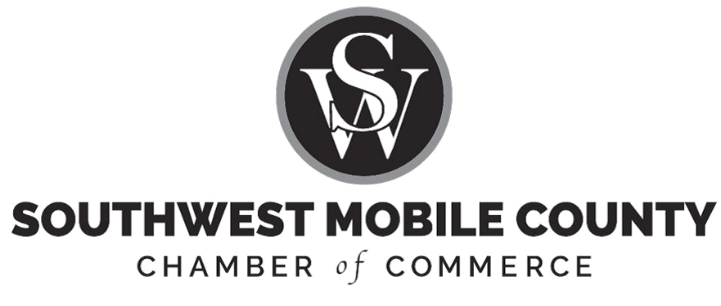  CITIZEN OF THE YEAR NOMINATION FORMIn choosing the recipients of the SouthWest Mobile County Chamber of Commerce Citizen of the Year, regard is given to the nominee's achievements in the year immediately prior to receiving the award.  As well as their past achievements and ongoing contribution to the community.  We will honor this recipient at an award banquet and recognize their achievements for dedication to community service.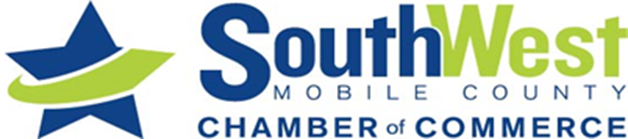  ACHIEVEMENT AND NATURE OF SERVICE: Please explain in your own words on a separate sheet of paper, how this nominee would be worthy of our recognition.1) Contributions to the welfare and betterment of the community. 2) Evidence of lasting contribution to the community and the impact they bring to others. 3) Participation in community activities and civic enterprises. 4) Evidence of personal and business progress. 5) Cooperation with individuals and civic organizations. RULES & ELIGIBLITY:1) Award will be conferred for achievements, leadership and service to the community. 2) Nominations must be in the Chamber of Commerce Office by September 23rd, 2022. They must be in writing and signed by the individual or group making the nomination. Sealed in an envelope marked “Citizen of the Year”, they will be held in the strictest of confidence. 3) Selection will be made by a committee. 4) Nominee must live in the greater Mobile area.        5) Please explain in your own words on a separate sheet of paper, how this nominee would be           	worthy of our recognition.I nominate the following individual:Name: ________________________________________________________ Phone: _________________________Address: ______________________________________________________________________________________Email: ________________________________________________________________________________________My information:Name: _____________________________________________________ Phone: ____________________________Address: ______________________________________________________________________________________Business (if applicaple):__________________________________email:___________________________________Are you a Chamber Member? Yes________ No_________Did you attach a letter of support with this nomination form?  Yes _______   No________Return all materials via email or postal mail to:SouthWest Mobile County Chamber of Commerce - 5055 Carol Plantation Road | Mobile, AL 36619Phone: (251) 666-2846    Email: info@swmcchamber.com